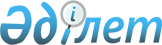 Об утверждении регламента оказания государственной услуги "Регистрация и постановка на учет безработных граждан"
					
			Утративший силу
			
			
		
					Постановление акимата Осакаровского района Карагандинской области от 22 февраля 2013 года N 10/04. Зарегистрировано Департаментом юстиции Карагандинской области 26 марта 2013 года N 2268. Утратило силу постановлением акимата Осакаровского района Карагандинской области от 29 апреля 2013 года N 23/01      Сноска. Утратило силу постановлением акимата Осакаровского района Карагандинской области от 29.04.2013 N 23/01.

      В соответствии с Законами Республики Казахстан от 27 ноября 2000 года "Об административных процедурах", от 23 января 2001 года "О местном государственном управлении и самоуправлении в Республике Казахстан", акимат района ПОСТАНОВЛЯЕТ:



      1. Утвердить прилагаемый регламент оказания государственной услуги "Регистрация и постановка на учет безработных граждан".



      2. Контроль за исполнением настоящего постановления возложить на руководителя аппарата акима района Молдабаева Асылбека Сериковича.



      3. Настоящее постановление вводится в действие по истечении десяти календарных дней после дня его первого официального опубликования.      Аким района                                С. Аймаков

Утвержден

постановлением акимата

Осакаровского района

от 22 февраля 2013 года N 10/04 

Регламент оказания государственной услуги

"Регистрация и постановка на учет безработных граждан" 

1. Основные понятия

      1. В настоящем Регламенте "Регистрация и постановка на учет безработных граждан" (далее - Регламент) используются следующие основные понятия:

      1) потребитель - физические лица: граждане Республики Казахстан, оралманы, иностранцы, лица без гражданства, постоянно проживающие в Республике Казахстан;

      2) уполномоченный орган - государственное учреждение "Отдел занятости и социальных программ Осакаровского района". 

2. Общие положения

      2. Государственная услуга "Регистрация и постановка на учет безработных граждан" - это процедура, осуществляемая с целью подтверждения регистрации безработных, желающих найти работу, в уполномоченном органе по месту жительства.



      3. Государственная услуга "Регистрация и постановка на учет безработных граждан" предоставляется - уполномоченным органом.



      4. Форма оказываемой государственной услуги: не автоматизированная.



      5. Государственная услуга оказывается на основании пункта 6 статьи 15 Закона Республики Казахстан от 23 января 2001 года "О занятости населения", постановления Правительства Республики Казахстан от 20 июля 2010 года N 745 "Об утверждении реестра государственных услуг, оказываемых физическим и юридическим лицам", постановления Правительства Республики Казахстан от 7 апреля 2011 года N 394 "Об утверждении стандартов государственных услуг в сфере социальной защиты, оказываемых местными исполнительными органами" (далее - Стандарт).



      6. Результатом оказания государственной услуги является регистрация и постановка на учет в качестве безработного в электронном виде либо мотивированный ответ об отказе в предоставлении услуги. 

3. Требования к порядку оказания государственной услуги

      7. Местонахождение уполномоченного органа, адрес: 101000, Карагандинская область, Осакаровский район, поселок Осакаровка, улица Мостовая, 48, государственное учреждение "Отдел занятости и социальных программ Осакаровского района", телефон: 8 (72149) 42154.

      Государственная услуга оказывается согласно графика работы уполномоченного органа, предусмотренного пунктом 9 Стандарта.



      8. Полная информация о порядке оказания государственной услуги располагается на стендах уполномоченного органа, а также на интернет-ресурсе аппарата акима Осакаровского района по адресу: www.оsak-akimat.kz.



      9. Сроки оказания по времени государственной услуги:

      1) с момента сдачи потребителем необходимых документов - не позднее десяти рабочих дней;

      2) максимально допустимое время ожидания до получения государственной услуги, оказываемой на месте в день обращения потребителя, зависит от количества человек в очереди из расчета 15 минут на обслуживание одного заявителя;

      3) максимально допустимое время обслуживания потребителя государственной услуги, оказываемой на месте в день обращения потребителя – не более 15 минут.



      10. Отказ в регистрации, постановки на учет в качестве безработного производится при отсутствии необходимых документов, при предоставлении ложных сведений и документов.

      Оснований для приостановления оказания государственной услуги не имеется.



      11. Этапы оказания государственной услуги:

      после сдачи всех необходимых документов в уполномоченном органе сотрудником уполномоченного органа, осуществляющим регистрацию и постановку на учет безработного, данные потребителя заносятся в карточку персонального учета (компьютерную базу данных);

      потребителю выдается талон с указанием даты регистрации и получения государственной услуги, фамилии и инициалов лица, принявшего документы. 

4. Описание порядка действий (взаимодействия) в процессе

оказания государственной услуги

      12. Прием документов осуществляется ответственными исполнителями уполномоченного органа.



      13. Для получения государственной услуги потребитель предъявляет следующие документы:

      1) документы, удостоверяющие личность:

      граждане Казахстана - удостоверение личности (паспорт);

      иностранцы и лица без гражданства - вид на жительство иностранца в Республике Казахстан и удостоверение лица без гражданства с отметкой о регистрации в органах внутренних дел;

      оралманы - удостоверение оралмана;

      2) документы, подтверждающие трудовую деятельность;

      3) свидетельство о присвоении социального индивидуального кода (СИК);

      4) регистрационный номер налогоплательщика (РНН);

      5) сведения о полученных доходах за последний год (носят заявительный характер).

      Документы предоставляются в копиях и подлинниках для сверки, после чего подлинники документов возвращаются потребителю.



      14. Структурно-функциональные единицы (далее - СФЕ), которые участвуют в процессе оказания государственной услуги приведены в приложении 1 к настоящему Регламенту.



      15. Схема, отражающая взаимосвязь между логической последовательностью административных действий в процессе оказания государственной услуги и СФЕ, приведена в приложении 2 настоящего Регламента. 

4. Ответственность должностных лиц, оказывающих государственные услуги

      16. Должностные лица в ходе оказания государственных услуг несут ответственность за принимаемые ими решения и действия (бездействия) в порядке, предусмотренном действующим законодательством Республики Казахстан.

Приложение 1

к регламенту оказания

государственной услуги

"Регистрация и постановка

на учет безработных граждан"

      Таблица 1. Описание действий СФЕ

Приложение 2

к регламенту оказания

государственной услуги

"Регистрация и постановка

на учет безработных граждан" 

Схема, отражающая взаимосвязь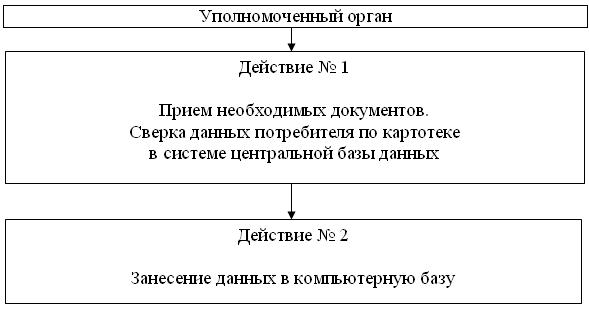 
					© 2012. РГП на ПХВ «Институт законодательства и правовой информации Республики Казахстан» Министерства юстиции Республики Казахстан
				N действия (хода, потока работ)1Наименование СФЕОтветственный исполнитель уполномоченного органаНаименование действия (процесса, процедуры, операции)Прием необходимых документов. Сверка данных потребителя по картотеке в системе центральной базы данныхФорма завершения (данные, документы, организационно-распорядительное решение)Макет делаСроки исполнениядо 15 минутN действия (хода, потока работ)2Наименование СФЕОтветственный исполнитель уполномоченного органаНаименование действия (процесса, процедуры, операции)Заполнение карточки персонального учета в компьютерную базу данныхФорма завершения (данные, документ, организационно-распорядительное решение)Регистрация и постановка на учетСроки исполнениядо 10 рабочих дней